INTRODUCTION TO MACROCYTIC ANEMIANormal adult red cell values:Note:Hb , PCV and Red cell count are the only three values that differ in male with female.MCV "size of RBCs" : If less than 80, microcytic anemia occur If more than 95 , macrocytic anemia occurBetween 80-95 normocytic normocronic aneamia MCH "concentration of Hb" : If less than 26, hypochromic anemia occur.No hyperchromic condition.In children Hb is 15-21 because of the low O2After birth phy  jaundice happens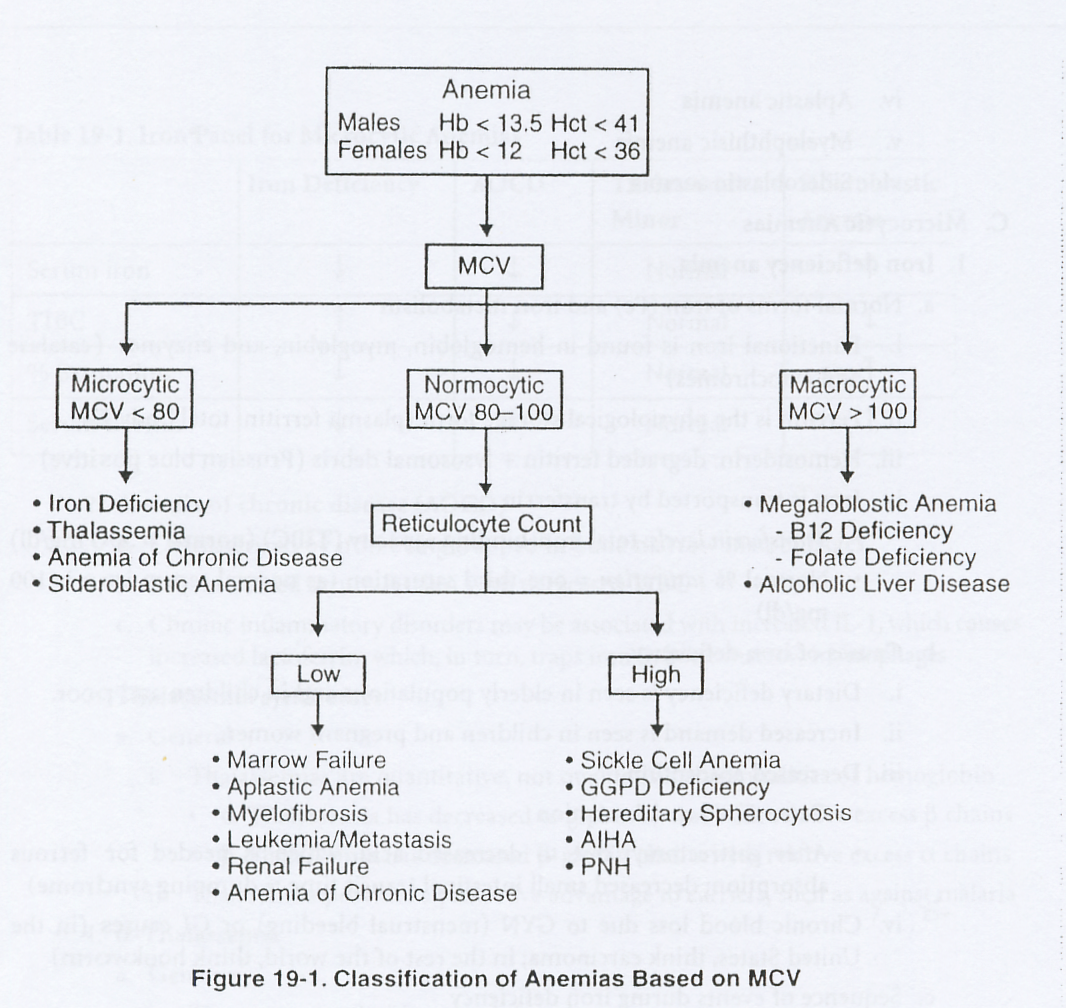 MACROCYTIC ANEMIALarge RBCs.Based on appearance of developing erythroblast ( with delayed nucleus maturation ) macroctic anemia is divided into :-MEGALOBLASTIC ANEMIA:Not only RBCs and bone marrow becomes larger but all body cells because of the deficiency in Vit. B12 or Folate those are required in DNA synthesis.Anemia's characterized by delayed maturation of the nucleus compared to the cytoplasm.It s usually associated with neurological symptoms because of Vit. B12 role in the maintenance of myelin .Laboratory findings:Anemia, macrocytic.Peripheral blood: macrocytosis, ovalocytosis. Imp. in this test to differentiate between small fragmented WBCs and platelets "don't miss up". Decrease WBC: with hypersegmented neutrophils "more than 5 lobes".Decrease platelets.Bone marrow: hyper cellular, Megaloblastic erythropoiesis – immature nuclei with normal hemoglobinization "hemoglobinization = cytoplasm".Increase bilirubin; increase Lactate dehydrogenase "LDH" due to marrow cell breakdown.Decrease serum B12 serum Folate and RBC Folate.Vitamin B12:Source: food of animal origin.Absorption after combination with intrinsic factor (synthesized by gastric parietal cells), the complex is absorbed in the distal ileum.Transport: the absorbed Vit. B12 is attached to transcobalamin II which transports Vit. B12 to the bone marrow.Deficiency: Causes:Dietary strict vegetarians.Pernicious anemia: Gastric mucosa ( chief and parietal cells) destruction due to autoimmune disease lead toNo intrinsic factor  no B12 absorptionNo HCL (achlorohydria)  decrease iron absorptionGastrectomy.Intestinal disorders: e.g. chron's disease, ileac resection, parasites " fish tapeworm"Notes:Deficiency takes 2 years at least to developIt is not destroyed by heat " cooking"Treatment: IM Vit B12Folate:Source: not synthesized in the body and thus obtained in diet only.Absorbed in the upper small intestine. Deficiency:Dietary. Mal-absorption.Increased requirements: e.g. pregnancy, hemolytic anemia.Drugs: e.g. anticonvulsant.Notes:Deficiency takes only months to developEasly destroyed by heatThe requirement is increased in Pregnant and infantThe main defference between the Vit B12 and Folate deficncy is that Folate don't have neurological symptomsClinical features: "MCQ"general: Pallor, lethargy, etc …. .Specific:Jaundice.Glossitis: painful.Angular stomatitis.Purpusa: due to thrombocytopenia.Neuropathy: sensory and motor, especially in the lower limbs.Neural tube defect.Psychological impairment. Ulceration of the tongue  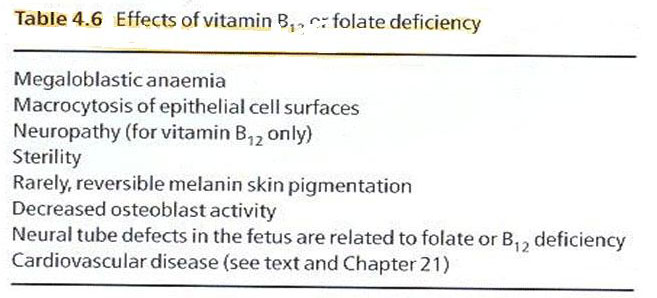 MaleFemaleHb(g/dl)13.5-17.511.5-15.5PCV (%)40-5236-48Red cell cont4.5-6.53.9-5.6MCH (pg)27-34MCV (fl)80-95MCHC (g/dl)30-35Reticulocyte count25-125MegaloblasticNon – MegaloblasticDelay of nucleus maturation in bone marrow erythroblastDefect DNA synthesis due to Vit. B12 or Folate deficiencyalcoholism, liver disease, aplastic anemia, reticlocytosis, hypothyroidism myeloma , pregnancy and newborn